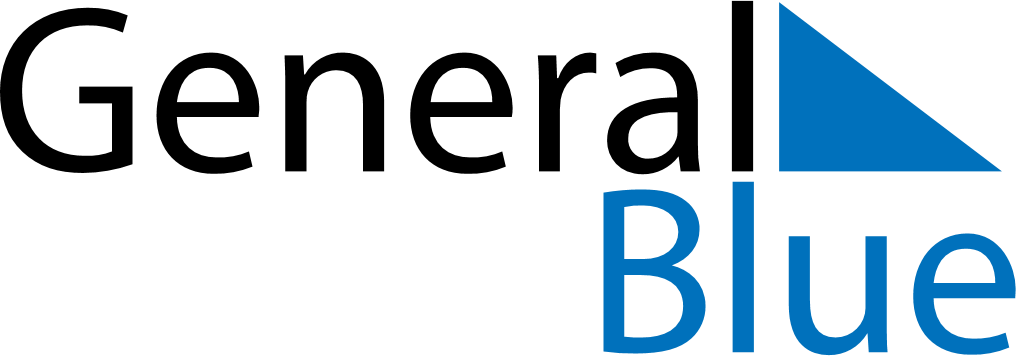 January 2023January 2023January 2023RussiaRussiaSundayMondayTuesdayWednesdayThursdayFridaySaturday1234567New Year’s DayNew Year HolidayChristmas Day891011121314New Year Holiday1516171819202122232425262728293031